Plenary of the Intergovernmental Science-Policy 
Platform on Biodiversity and Ecosystem ServicesNinth sessionBonn, Germany, 3–9 July 2022Item 11 of the provisional agenda*Organization of the Plenary; dates and venues of future sessions of the PlenaryOrganization of work of the Plenary and dates and venues of future sessions of the Plenary		Note by the secretariat		IntroductionIn decision IPBES-8/3, the Plenary of the Intergovernmental Science-Policy Platform on Biodiversity and Ecosystem Services (IPBES) decided that the tenth session of the Plenary would be held in April and/or May 2023. In the same decision, it decided to accept with appreciation the offer by the Government of the United States of America to host the tenth session of the Plenary in Madison, Wisconsin, United States of America, subject to the successful conclusion of a host country agreement.Section I of the present note sets out information on the organization of the tenth session of the Plenary, while section II contains information on the eleventh session of the Plenary. A draft decision on these matters is set out in the note by the secretariat on draft decisions for the ninth session of the Plenary (IPBES/9/1/Add.2).	I.	Organization of the tenth session of the PlenaryIn accordance with decision IPBES-8/3, the tenth session of the Plenary is scheduled to be held in Madison, Wisconsin, United States of America, in April and/or May 2023, subject to the successful conclusion of a host country agreement. In decision IPBES-8/3, the Plenary requested the Executive Secretary to conclude and sign a host country agreement for the tenth session of the Plenary with the Government of the United States of America as soon as possible and in conformity with the applicable United Nations rules and procedures. The secretariat has been engaging with the Government of the United States on the matter. The agenda for the tenth session of the Plenary will include consideration of the thematic assessment of invasive alien species. It will also include consideration of further requests, inputs and suggestions regarding the IPBES work programme which will have been received in response to the call to be issued in line with paragraph 2 of decision IPBES-7/1, following the ninth session of the Plenary. Furthermore, the Plenary will be invited to consider revised terms of reference and workplans for the intersessional period 2023–2024 for the IPBES task forces. Regular elections for membership of the Bureau will also be held at that session. A draft provisional agenda for the tenth session of the Plenary is set out in annex I to the present note.The tenth session of the Plenary has been scheduled to be held over six days. A draft schedule for the organization of work for the tenth session, based on the draft provisional agenda, is set out in annex II to the present note. The Plenary is invited to provide guidance on the organization of its tenth session and to request the secretariat to take that guidance into account when finalizing the provisional agenda and organization of work for the session. 	II.	Organization of the eleventh session of the PlenaryIt is suggested that the eleventh session of the Plenary be held in October 2024. A longer period of time between the tenth and eleventh sessions of the Plenary would allow the Multidisciplinary Expert Panel and Bureau to conduct the selection of members for the IPBES task forces and allow the task forces to commence their work; it would provide additional time for the thematic assessment of the interlinkages among biodiversity, water, food and health (nexus assessment) and the thematic assessment of the underlying causes of biodiversity loss and the determinants of transformative change and options for achieving the 2050 Vision for Biodiversity (transformative change assessment) to compensate for the complex nature of the assessments and the difficult working arrangements caused by the coronavirus disease (COVID-19) pandemic; and it would allow for the annual budget cycles of IPBES to be more closely aligned with the intersessional periods.Given the additional time needed for the organization of sessions of the Plenary because of the ongoing COVID-19 pandemic, the Plenary may wish to adopt at its ninth session a decision on the venue for its eleventh session. As at April 2022, the secretariat had not received any offers to host the eleventh session of the Plenary. Any members intending to offer to host the session are encouraged to inform the secretariat of that intention and to submit a formal offer as soon as possible, preferably before the opening of the ninth session. The agenda for the eleventh session of the Plenary is expected to include consideration of the nexus assessment, of the transformative change assessment, and of the scoping report for a second global assessment of biodiversity and ecosystem services, among other items. A draft provisional agenda for the eleventh session of the Plenary is set out in annex III to the present note.The eleventh session of the Plenary has been scheduled to be held over seven days. A draft organization of work for the eleventh session, based on the draft provisional agenda, is set out in annex IV to the present note.Annex IDraft provisional agenda for the tenth session of the Plenary of the Intergovernmental Science-Policy Platform on Biodiversity and Ecosystem ServicesOpening of the session.Organizational matters:Adoption of the agenda and organization of work;Status of the membership of the Platform; Election of officers.Admission of observers.Credentials of representatives.Report of the Executive Secretary on progress in the implementation of the rolling work programme up to 2030.Financial and budgetary arrangements for the Platform.Assessing knowledge:Thematic assessment of invasive alien species; Engagement with the Intergovernmental Panel on Climate Change.Building capacity, strengthening knowledge foundations and supporting policy.Improving the effectiveness of the Platform.Requests, inputs and suggestions for additional elements of the rolling work programme of the Platform up to 2030.Organization of the Plenary; dates and venues of future sessions of the Plenary.Adoption of the decisions and the report of the session.Closure of the session.Annex IIDraft organization of work for the tenth session of the Plenary of the Intergovernmental Science-Policy Platform on Biodiversity and Ecosystem ServicesAnnex IIIDraft provisional agenda for the eleventh session of the Plenary of the Intergovernmental Science-Policy Platform on Biodiversity and Ecosystem ServicesOpening of the session.Organizational matters:Adoption of the agenda and organization of work;Status of the membership of the Platform; Election of officers.Admission of observers.Credentials of representatives.Report of the Executive Secretary on progress in the implementation of the rolling work programme up to 2030.Financial and budgetary arrangements for the Platform.Assessing knowledge:Thematic assessment of the interlinkages among biodiversity, water, food and health;Thematic assessment of the underlying causes of biodiversity loss and the determinants of transformative change and options for achieving the 2050 Vision for Biodiversity;Scoping report for a second global assessment of biodiversity and ecosystem services; Engagement with the Intergovernmental Panel on Climate Change.Building capacity, strengthening knowledge foundations and supporting policy.Improving the effectiveness of the Platform.Organization of the Plenary; dates and venues of future sessions of the Plenary.Adoption of the decisions and the report of the session.Closure of the session.Annex IVDraft organization of work for the eleventh session of the Plenary of the Intergovernmental Science-Policy Platform on Biodiversity and Ecosystem ServicesUNITED 
NATIONS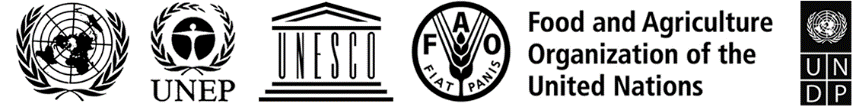 BESIPBES/9/13IPBES/9/13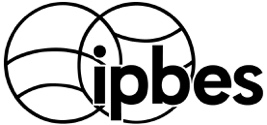 Intergovernmental Science-Policy 
Platform on Biodiversity and 
Ecosystem ServicesDistr.: General 
8 April 2022Original: EnglishDistr.: General 
8 April 2022Original: EnglishTimeDay 0Day 1Day 2Day 2Day 3Day 3Day 4Day 4Day 5Day 5Day 68–10 a.m.Regional consultations/ stakeholder consultationsRegional 
consultationsRegional 
consultationsRegional 
consultationsRegional 
consultationsRegional 
consultationsRegional 
consultationsRegional 
consultationsRegional 
consultationsRegional 
consultationsRegional 
consultations10–10.30 a.m.Regional consultations/ stakeholder consultationsPlenaryItems 1, 2, 3, 4 and 5Working group IItem 7 (a)Invasive alien species assessmentWorking group IIItem 8Task forcesPlenaryPlenaryWorking group IItem 7 (a)Invasive alien species assessmentWorking group IIItem 8Task forcesWorking group IIItem 9Improving effectivenessContact groupItem 6BudgetPlenary10.30–11 a.m.Regional consultations/ stakeholder consultationsPlenaryItems 1, 2, 3, 4 and 5Working group IItem 7 (a)Invasive alien species assessmentWorking group IIItem 8Task forcesPlenaryPlenaryWorking group IItem 7 (a)Invasive alien species assessmentWorking group IIItem 8Task forcesWorking group IIItem 9Improving effectivenessContact groupItem 6BudgetPlenary11–11.30 a.m.Regional consultations/ stakeholder consultationsPlenaryItems 1, 2, 3, 4 and 5Working group IItem 7 (a)Invasive alien species assessmentWorking group IIItem 8Task forcesPlenaryPlenaryWorking group IItem 7 (a)Invasive alien species assessmentWorking group IIItem 8Task forcesWorking group IIItem 9Improving effectivenessContact groupItem 6BudgetPlenary11.30 a.m.–12 noonRegional consultations/ stakeholder consultationsPlenaryItems 1, 2, 3, 4 and 5Working group IItem 7 (a)Invasive alien species assessmentWorking group IIItem 8Task forcesWorking group IItem 7 (a)Invasive alien species assessmentWorking group IItem 7 (a)Invasive alien species assessmentWorking group IItem 7 (a)Invasive alien species assessmentWorking group IIItem 8Task forcesWorking group IIItem 9Improving effectivenessContact groupItem 6BudgetPlenary12 noon–12.30 p.m.Regional consultations/ stakeholder consultationsPlenaryItems 1, 2, 3, 4 and 5Working group IItem 7 (a)Invasive alien species assessmentWorking group IIItem 8Task forcesWorking group IItem 7 (a)Invasive alien species assessmentWorking group IItem 7 (a)Invasive alien species assessmentWorking group IItem 7 (a)Invasive alien species assessmentWorking group IIItem 8Task forcesWorking group IIItem 9Improving effectivenessContact groupItem 6BudgetPlenary12.30–1 p.m.Regional consultations/ stakeholder consultationsPlenaryItems 1, 2, 3, 4 and 5Working group IItem 7 (a)Invasive alien species assessmentWorking group IIItem 8Task forcesWorking group IItem 7 (a)Invasive alien species assessmentWorking group IItem 7 (a)Invasive alien species assessmentWorking group IItem 7 (a)Invasive alien species assessmentWorking group IIItem 8Task forcesWorking group IIItem 9Improving effectivenessContact groupItem 6BudgetPlenary1–1.30 p.m.Regional consultations/ stakeholder consultations1.30–2 p.m.Regional consultations/ stakeholder consultationsContact groupItem 6BudgetContact groupItem 6BudgetContact groupItem 6BudgetContact groupItem 6BudgetContact groupItem 6BudgetContact groupItem 6Budget2–2.30 p.m.Regional consultations/ stakeholder consultationsContact groupItem 6BudgetContact groupItem 6BudgetContact groupItem 6BudgetContact groupItem 6BudgetContact groupItem 6BudgetContact groupItem 6Budget2.30–3 p.m.Regional consultations/ stakeholder consultationsContact groupItem 6BudgetContact groupItem 6BudgetContact groupItem 6BudgetContact groupItem 6BudgetContact groupItem 6BudgetContact groupItem 6Budget3–3.30 p.m.Regional consultations/ stakeholder consultationsPlenaryItems 6 to 11Working group IItem 7 (a)Invasive alien species assessmentWorking group IIItem 10Work programme requestsWorking group IItem 7 (a)Invasive alien species assessment Working group IIItem 10Work programme requestsWorking group IItem 7 (a)Invasive alien species assessmentWorking group IIItem 7 (b)Climate changeWorking group IIItem 10Work programme requestsContact groupItem 6BudgetPlenaryItems 2 (c), 12 and 133.30–4 p.m.Regional consultations/ stakeholder consultationsPlenaryItems 6 to 11Working group IItem 7 (a)Invasive alien species assessmentWorking group IIItem 10Work programme requestsWorking group IItem 7 (a)Invasive alien species assessment Working group IIItem 10Work programme requestsWorking group IItem 7 (a)Invasive alien species assessmentWorking group IIItem 7 (b)Climate changeWorking group IIItem 10Work programme requestsContact groupItem 6BudgetPlenaryItems 2 (c), 12 and 134–4.30 p.m.Regional consultations/ stakeholder consultationsPlenaryItems 6 to 11Working group IItem 7 (a)Invasive alien species assessmentWorking group IIItem 10Work programme requestsWorking group IItem 7 (a)Invasive alien species assessment Working group IIItem 10Work programme requestsWorking group IItem 7 (a)Invasive alien species assessmentWorking group IIItem 7 (b)Climate changeWorking group IIItem 10Work programme requestsContact groupItem 6BudgetPlenaryItems 2 (c), 12 and 134.30–5 p.m.Regional consultations/ stakeholder consultationsWorking group IItem 7 (a)Invasive alien species assessmentWorking group IItem 7 (a)Invasive alien species assessmentWorking group IIItem 10Work programme requestsWorking group IItem 7 (a)Invasive alien species assessment Working group IIItem 10Work programme requestsWorking group IItem 7 (a)Invasive alien species assessmentWorking group IIItem 7 (b)Climate changeWorking group IIItem 10Work programme requestsContact groupItem 6BudgetPlenaryItems 2 (c), 12 and 135–5.30 p.m.Regional consultations/ stakeholder consultationsWorking group IItem 7 (a)Invasive alien species assessmentWorking group IItem 7 (a)Invasive alien species assessmentWorking group IIItem 10Work programme requestsWorking group IItem 7 (a)Invasive alien species assessment Working group IIItem 10Work programme requestsWorking group IItem 7 (a)Invasive alien species assessmentWorking group IIItem 7 (b)Climate changeWorking group IIItem 10Work programme requestsContact groupItem 6BudgetPlenaryItems 2 (c), 12 and 135.30–6 p.m.Working group IItem 7 (a)Invasive alien species assessmentWorking group IItem 7 (a)Invasive alien species assessmentWorking group IIItem 10Work programme requestsWorking group IItem 7 (a)Invasive alien species assessment Working group IIItem 10Work programme requestsWorking group IItem 7 (a)Invasive alien species assessmentWorking group IIItem 7 (b)Climate changeWorking group IIItem 10Work programme requestsContact groupItem 6BudgetPlenaryItems 2 (c), 12 and 136–6.30 p.m.Opening ceremony6.30–7 p.m.Opening ceremony7–7.30 p.m.Opening ceremony7.30–8 p.m.Opening ceremony(Pending items)(Pending items)(Pending items)(Pending items)(Document preparation)(Document preparation)8–8.30 p.m.Opening ceremony(Pending items)(Pending items)(Pending items)(Pending items)(Document preparation)(Document preparation)8.30–9 p.m.Opening ceremony(Pending items)(Pending items)(Pending items)(Pending items)(Document preparation)(Document preparation)9–9.30 p.m.(Pending items)(Pending items)(Pending items)(Pending items)(Document preparation)(Document preparation)9.30–10 p.m.(Pending items)(Pending items)(Pending items)(Pending items)(Document preparation)(Document preparation)10–10.30 p.m.(Pending items)(Pending items)(Pending items)(Pending items)(Document preparation)(Document preparation)TimeDay 0Day 1Day 2Day 2Day 3Day 3Day 4Day 4Day 5Day 5Day 6Day 6Day 78–10 a.m.Regional consultations/ stakeholder consultationsRegional 
consultationsRegional 
consultationsRegional 
consultationsRegional 
consultationsRegional 
consultationsRegional 
consultationsRegional 
consultationsRegional 
consultationsRegional 
consultationsRegional 
consultationsRegional 
consultationsRegional 
consultations10–10.30 a.m.Regional consultations/ stakeholder consultationsPlenary Items 1, 2, 3, 4 and 5Working group IItem 7 (a)Nexus assessmentWorking group IIItem 8Task forcesWorking group IItem 7 (a)Nexus assessmentWorking group IIItem 7 (c)Scoping global assessmentWorking group IItem 7 (b)Trans- formative change assessmentWorking group IIItem 7 (c)Scoping global assessmentWorking group IItem 7 (b)Trans- formative change assessmentWorking group IIItem 9Improving effectivenessWorking group IIOutstanding itemsContact groupItem 6BudgetPlenary10.30–11 a.m.Regional consultations/ stakeholder consultationsPlenary Items 1, 2, 3, 4 and 5Working group IItem 7 (a)Nexus assessmentWorking group IIItem 8Task forcesWorking group IItem 7 (a)Nexus assessmentWorking group IIItem 7 (c)Scoping global assessmentWorking group IItem 7 (b)Trans- formative change assessmentWorking group IIItem 7 (c)Scoping global assessmentWorking group IItem 7 (b)Trans- formative change assessmentWorking group IIItem 9Improving effectivenessWorking group IIOutstanding itemsContact groupItem 6BudgetPlenary11–11.30 a.m.Regional consultations/ stakeholder consultationsPlenary Items 1, 2, 3, 4 and 5Working group IItem 7 (a)Nexus assessmentWorking group IIItem 8Task forcesWorking group IItem 7 (a)Nexus assessmentWorking group IIItem 7 (c)Scoping global assessmentWorking group IItem 7 (b)Trans- formative change assessmentWorking group IIItem 7 (c)Scoping global assessmentWorking group IItem 7 (b)Trans- formative change assessmentWorking group IIItem 9Improving effectivenessWorking group IIOutstanding itemsContact groupItem 6BudgetPlenary11.30 a.m.–12 noonRegional consultations/ stakeholder consultationsPlenary Items 1, 2, 3, 4 and 5Working group IItem 7 (a)Nexus assessmentWorking group IIItem 8Task forcesWorking group IItem 7 (a)Nexus assessmentWorking group IIItem 7 (c)Scoping global assessmentWorking group IItem 7 (b)Trans- formative change assessmentWorking group IIItem 7 (c)Scoping global assessmentWorking group IItem 7 (b)Trans- formative change assessmentWorking group IIItem 9Improving effectivenessWorking group IIOutstanding itemsContact groupItem 6BudgetPlenary12 noon–12.30 p.m.Regional consultations/ stakeholder consultationsPlenary Items 1, 2, 3, 4 and 5Working group IItem 7 (a)Nexus assessmentWorking group IIItem 8Task forcesWorking group IItem 7 (a)Nexus assessmentWorking group IIItem 7 (c)Scoping global assessmentWorking group IItem 7 (b)Trans- formative change assessmentWorking group IIItem 7 (c)Scoping global assessmentWorking group IItem 7 (b)Trans- formative change assessmentWorking group IIItem 9Improving effectivenessWorking group IIOutstanding itemsContact groupItem 6BudgetPlenary12.30–1 p.m.Regional consultations/ stakeholder consultationsPlenary Items 1, 2, 3, 4 and 5Working group IItem 7 (a)Nexus assessmentWorking group IIItem 8Task forcesWorking group IItem 7 (a)Nexus assessmentWorking group IIItem 7 (c)Scoping global assessmentWorking group IItem 7 (b)Trans- formative change assessmentWorking group IIItem 7 (c)Scoping global assessmentWorking group IItem 7 (b)Trans- formative change assessmentWorking group IIItem 9Improving effectivenessWorking group IIOutstanding itemsContact groupItem 6BudgetPlenary1–1.30 p.m.Regional consultations/ stakeholder consultations1.30–2 p.m.Regional consultations/ stakeholder consultationsContact groupItem 6BudgetContact groupItem 6BudgetContact groupItem 6BudgetContact groupItem 6BudgetContact groupItem 6BudgetContact groupItem 6Budget2–2.30 p.m.Regional consultations/ stakeholder consultationsContact groupItem 6BudgetContact groupItem 6BudgetContact groupItem 6BudgetContact groupItem 6BudgetContact groupItem 6BudgetContact groupItem 6Budget2.30–3 p.m.Regional consultations/ stakeholder consultationsContact groupItem 6BudgetContact groupItem 6BudgetContact groupItem 6BudgetContact groupItem 6BudgetContact groupItem 6BudgetContact groupItem 6Budget3–3.30 p.m.Regional consultations/ stakeholder consultationsPlenaryItems 6 to 11Working group IItem 7 (a)Nexus assessmentWorking group IIItem 8Task forcesWorking group IItem 7 (a)Nexus assessment Working group IIItem 7 (c)Scoping globalassessmentWorking group IItem 7 (b)Trans- formative change assessmentWorking group IIItem 7 (d) Climate changePlenaryItem 7 (a)PlenaryItem 7 (a)Contact groupItem 6BudgetContact groupItem 6BudgetPlenaryItems 2 (c), 11 and 123.30–4 p.m.Regional consultations/ stakeholder consultationsPlenaryItems 6 to 11Working group IItem 7 (a)Nexus assessmentWorking group IIItem 8Task forcesWorking group IItem 7 (a)Nexus assessment Working group IIItem 7 (c)Scoping globalassessmentWorking group IItem 7 (b)Trans- formative change assessmentWorking group IIItem 7 (d) Climate changePlenaryItem 7 (a)PlenaryItem 7 (a)Contact groupItem 6BudgetContact groupItem 6BudgetPlenaryItems 2 (c), 11 and 124–4.30 p.m.Regional consultations/ stakeholder consultationsWorking group IItem 7 (a)Nexus assessmentWorking group IItem 7 (a)Nexus assessmentWorking group IIItem 8Task forcesWorking group IItem 7 (a)Nexus assessment Working group IIItem 7 (c)Scoping globalassessmentWorking group IItem 7 (b)Trans- formative change assessmentWorking group IIItem 7 (d) Climate changePlenaryItem 7 (a)PlenaryItem 7 (a)Contact groupItem 6BudgetContact groupItem 6BudgetPlenaryItems 2 (c), 11 and 124.30–5 p.m.Regional consultations/ stakeholder consultationsWorking group IItem 7 (a)Nexus assessmentWorking group IItem 7 (a)Nexus assessmentWorking group IIItem 8Task forcesWorking group IItem 7 (a)Nexus assessment Working group IIItem 7 (c)Scoping globalassessmentWorking group IItem 7 (b)Trans- formative change assessmentWorking group IIItem 7 (d) Climate changeWorking group IItem 7 (b)Transformative change assessmentWorking group IItem 7 (b)Transformative change assessmentContact groupItem 6BudgetContact groupItem 6BudgetPlenaryItems 2 (c), 11 and 125–5.30 p.m.Regional consultations/ stakeholder consultationsWorking group IItem 7 (a)Nexus assessmentWorking group IItem 7 (a)Nexus assessmentWorking group IIItem 8Task forcesWorking group IItem 7 (a)Nexus assessment Working group IIItem 7 (c)Scoping globalassessmentWorking group IItem 7 (b)Trans- formative change assessmentWorking group IIItem 7 (d) Climate changeWorking group IItem 7 (b)Transformative change assessmentWorking group IItem 7 (b)Transformative change assessmentContact groupItem 6BudgetContact groupItem 6BudgetPlenaryItems 2 (c), 11 and 125.30–6 p.m.Working group IItem 7 (a)Nexus assessmentWorking group IItem 7 (a)Nexus assessmentWorking group IIItem 8Task forcesWorking group IItem 7 (a)Nexus assessment Working group IIItem 7 (c)Scoping globalassessmentWorking group IItem 7 (b)Trans- formative change assessmentWorking group IIItem 7 (d) Climate changeWorking group IItem 7 (b)Transformative change assessmentWorking group IItem 7 (b)Transformative change assessmentContact groupItem 6BudgetContact groupItem 6BudgetPlenaryItems 2 (c), 11 and 126–6.30 p.m.Opening ceremony6.30–7 p.m.Opening ceremony7–7.30 p.m.Opening ceremony7.30–8 p.m.Opening ceremony(Pending items)(Pending items)Working group IItem 7 (b)Transformative change assessmentWorking group IItem 7 (b)Transformative change assessment(Pending items)(Pending items)(Document preparation)(Document preparation)8–8.30 p.m.Opening ceremony(Pending items)(Pending items)Working group IItem 7 (b)Transformative change assessmentWorking group IItem 7 (b)Transformative change assessment(Pending items)(Pending items)(Document preparation)(Document preparation)8.30–9 p.m.Opening ceremony(Pending items)(Pending items)Working group IItem 7 (b)Transformative change assessmentWorking group IItem 7 (b)Transformative change assessment(Pending items)(Pending items)(Document preparation)(Document preparation)9–9.30 p.m.(Pending items)(Pending items)Working group IItem 7 (b)Transformative change assessmentWorking group IItem 7 (b)Transformative change assessment(Pending items)(Pending items)(Document preparation)(Document preparation)9.30–10 p.m.(Pending items)(Pending items)Working group IItem 7 (b)Transformative change assessmentWorking group IItem 7 (b)Transformative change assessment(Pending items)(Pending items)(Document preparation)(Document preparation)10–10.30 p.m.(Pending items)(Pending items)Working group IItem 7 (b)Transformative change assessmentWorking group IItem 7 (b)Transformative change assessment(Pending items)(Pending items)(Document preparation)(Document preparation)